Dance Curriculum Map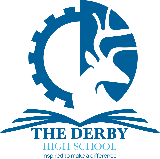 Subject Intent: Students will develop dance skills and techniques using the 3 strands perform, create and appreciate. Students will develop stage and rehearsal discipline. They will study a range of dance styles/genres & characters in relation to professional works. They will develop their physical and expressive skills, as well as learning the importance of living a healthy and active lifestyle for physical and mental wellbeing. They will continue to develop an appreciation of dance performance alongside building mutual respect, leadership, historical and cultural context.RReal WorldEEngaging & EnrichingSSkills for LifeIInclusiveLLeadershipIIndependenceEEncourages ReflectionNNext StepsCChallengeEEthics & EmpathyKS2 National CurriculumUnit7891011Next StepsRReal WorldEEngaging & EnrichingSSkills for LifeIInclusiveLLeadershipIIndependenceEEncourages ReflectionNNext StepsCChallengeEEthics & EmpathyPerform dances using simple movement patterns.Perform dances using a range of movement patterns. Develop balance, agility and co-ordination, and begin to apply these. To develop competence to excel in a broad range of physical activities. Are physically active for sustained periods of time. Lead healthy, active lives.  develop flexibility, strength, technique, control and balance. Compare their performances with previous ones and demonstrate improvement to achieve their personal best. 1Baseline:Superheroes.  Developing skills and techniques in danceStreet Dance/ Hip hopDiversityDance Culture Haka, Capoeira, BollywoodIntroduction to Professional WorksComponent 2 Developing Skills and Techniques in the Performing ArtsKS5:Investigating Practitioners’ WorkDeveloping Skills and Techniques for Live PerformanceGroup Performance WorkshopPerforming Arts in the CommunityIndividual Performance CommissionFinal Live Performance to an AudienceEmployment Opportunities in the Performing ArtsCareers: Performer Choreographer Teacher Dance captainDance therapist Movement photographer Stage combatTheatre/TVDance bloggerFitness instructorRReal WorldEEngaging & EnrichingSSkills for LifeIInclusiveLLeadershipIIndependenceEEncourages ReflectionNNext StepsCChallengeEEthics & EmpathyPerform dances using simple movement patterns.Perform dances using a range of movement patterns. Develop balance, agility and co-ordination, and begin to apply these. To develop competence to excel in a broad range of physical activities. Are physically active for sustained periods of time. Lead healthy, active lives.  develop flexibility, strength, technique, control and balance. Compare their performances with previous ones and demonstrate improvement to achieve their personal best. 2Baseline:Superheroes.  Developing skills and techniques in danceStreet Dance/ Hip hopDiversityDance Culture Haka, Capoeira, BollywoodIntroduction to Professional WorksComponent 2 Developing Skills and Techniques in the Performing ArtsKS5:Investigating Practitioners’ WorkDeveloping Skills and Techniques for Live PerformanceGroup Performance WorkshopPerforming Arts in the CommunityIndividual Performance CommissionFinal Live Performance to an AudienceEmployment Opportunities in the Performing ArtsCareers: Performer Choreographer Teacher Dance captainDance therapist Movement photographer Stage combatTheatre/TVDance bloggerFitness instructorRReal WorldEEngaging & EnrichingSSkills for LifeIInclusiveLLeadershipIIndependenceEEncourages ReflectionNNext StepsCChallengeEEthics & EmpathyPerform dances using simple movement patterns.Perform dances using a range of movement patterns. Develop balance, agility and co-ordination, and begin to apply these. To develop competence to excel in a broad range of physical activities. Are physically active for sustained periods of time. Lead healthy, active lives.  develop flexibility, strength, technique, control and balance. Compare their performances with previous ones and demonstrate improvement to achieve their personal best. 3Motif & DevelopmentMatthew Bourne’s NutcrackerMotif & DevelopmentPirates of the Caribbean Motif & DevelopmentResponding to a brief Component 1 Exploring the Performing ArtsComponent 3 Responding to a BriefKS5:Investigating Practitioners’ WorkDeveloping Skills and Techniques for Live PerformanceGroup Performance WorkshopPerforming Arts in the CommunityIndividual Performance CommissionFinal Live Performance to an AudienceEmployment Opportunities in the Performing ArtsCareers: Performer Choreographer Teacher Dance captainDance therapist Movement photographer Stage combatTheatre/TVDance bloggerFitness instructorRReal WorldEEngaging & EnrichingSSkills for LifeIInclusiveLLeadershipIIndependenceEEncourages ReflectionNNext StepsCChallengeEEthics & EmpathyPerform dances using simple movement patterns.Perform dances using a range of movement patterns. Develop balance, agility and co-ordination, and begin to apply these. To develop competence to excel in a broad range of physical activities. Are physically active for sustained periods of time. Lead healthy, active lives.  develop flexibility, strength, technique, control and balance. Compare their performances with previous ones and demonstrate improvement to achieve their personal best. 4Motif & DevelopmentMatthew Bourne’s NutcrackerMotif & DevelopmentPirates of the Caribbean Motif & DevelopmentResponding to a brief Component 1 Exploring the Performing ArtsComponent 3 Responding to a BriefKS5:Investigating Practitioners’ WorkDeveloping Skills and Techniques for Live PerformanceGroup Performance WorkshopPerforming Arts in the CommunityIndividual Performance CommissionFinal Live Performance to an AudienceEmployment Opportunities in the Performing ArtsCareers: Performer Choreographer Teacher Dance captainDance therapist Movement photographer Stage combatTheatre/TVDance bloggerFitness instructorRReal WorldEEngaging & EnrichingSSkills for LifeIInclusiveLLeadershipIIndependenceEEncourages ReflectionNNext StepsCChallengeEEthics & EmpathyPerform dances using simple movement patterns.Perform dances using a range of movement patterns. Develop balance, agility and co-ordination, and begin to apply these. To develop competence to excel in a broad range of physical activities. Are physically active for sustained periods of time. Lead healthy, active lives.  develop flexibility, strength, technique, control and balance. Compare their performances with previous ones and demonstrate improvement to achieve their personal best. 5Musical Theatre DanceStrictly Come Dancing Rock ‘n’ Roll/JiveDance through the Decades Component 2 Developing Skills and Techniques in the Performing ArtsComponent 3 Responding to a BriefKS5:Investigating Practitioners’ WorkDeveloping Skills and Techniques for Live PerformanceGroup Performance WorkshopPerforming Arts in the CommunityIndividual Performance CommissionFinal Live Performance to an AudienceEmployment Opportunities in the Performing ArtsCareers: Performer Choreographer Teacher Dance captainDance therapist Movement photographer Stage combatTheatre/TVDance bloggerFitness instructorRReal WorldEEngaging & EnrichingSSkills for LifeIInclusiveLLeadershipIIndependenceEEncourages ReflectionNNext StepsCChallengeEEthics & EmpathyPerform dances using simple movement patterns.Perform dances using a range of movement patterns. Develop balance, agility and co-ordination, and begin to apply these. To develop competence to excel in a broad range of physical activities. Are physically active for sustained periods of time. Lead healthy, active lives.  develop flexibility, strength, technique, control and balance. Compare their performances with previous ones and demonstrate improvement to achieve their personal best. 6Musical Theatre DanceStrictly Come Dancing Rock ‘n’ Roll/JiveDance through the Decades Component 2 Developing Skills and Techniques in the Performing ArtsAlumni projects KS5:Investigating Practitioners’ WorkDeveloping Skills and Techniques for Live PerformanceGroup Performance WorkshopPerforming Arts in the CommunityIndividual Performance CommissionFinal Live Performance to an AudienceEmployment Opportunities in the Performing ArtsCareers: Performer Choreographer Teacher Dance captainDance therapist Movement photographer Stage combatTheatre/TVDance bloggerFitness instructor